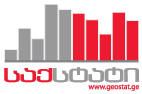 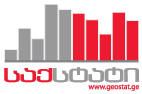 According to the paragraph one of article 25 of the ”Law of Georgia on Official Statistics” the Geostat is authorized to request and receive from administrative bodies, physical and legal persons all kinds of statistical data and other information, including confidential information and/or information containing personal data to perform its functions. Responsibility for not providing information is under the Georgian Code of Administrative Offences, article 17712.Individual data are considered confidential and protected by general administrative code of Georgia and by the Georgian ”Law on Official Statistics, article 28. For additional information while filling the questionnaire out make a call: Foreign Investments Statistics Division, tel: (995 32) 236 72 10 303/304/306/308; Tbilisi Statistics Bureau Tel: (995 32) 236 72 10 806/807/815; Fax: (995 32) 236 72 13; The above questionnaire can be found on the Geostat web page: http://www.geostat.ge and send completed one to the following e-mail address: info@geostat.ge ; tbilisi@geostat.ge  or you can fill in the online questionnaire at the following address: http://database.geostat.ge/portal/ent/index.phpQuestionnaire is filled out by all enterprises, despite of organization/legal forms, types of economic activity, type of ownership and size of enterprise.Respondents are obliged to submit completed questionnaires to Geostat not later than 25 days after reference period.	Interviewer (First and family name clearly)............................................................(Signature)..................................................................... Tel.:       Person completing form (First and family name clearly)....................................(Position).......................................................................... Tel.:      E-mail address (E-mail)…………………………………Web-site: http://www.........................................................................................................................  Head of enterprise (First and family name clearly).................................................................. (E-mail)....................................................... Tel.:Observation Period: Q… 2021The grey cells are filled in Geostat.Services Provided to Non-Residents – Export of ServicesServices Received from Non-Residents - Import of ServicesDefinitionsExport of Services – various kinds of services provided from residents to non-residents.Import of Services – various kinds of services received by residents from non-residents.Residents – Individuals, households, enterprises and other organizations, including branches and subsidiaries of foreign enterprises and banks that are present, own real estate, operate or intend to operate in the economic territory of Georgia for more than one year, ie the center of their economic interests is in Georgia (although shareholders of the enterprise are citizens of Georgia or not).Non-residents - individuals, households, enterprises and other organizations, including branches and subsidiaries of Georgian enterprises, whose place of residence, placement or activity is located outside the economic territory of Georgia.Maintenance and repair services - include maintenance and repair work by residents on goods that are owned by non-residents (and vice versa).Transport services - include passenger transportation, cargo transportation, vehicle rental with the crew, other related and ancillary transport services such as cargo handling, navigation fees, vehicle maintenance.Construction - covers the creation, management, renovation, repair or extension of fixed assets in the form of buildings and other constructions. It also includes related installation and assembly work, site preparation, installation of equipment during construction work, demolition, laying of various communications etc.Construction is valued on a gross basis, that is, inclusive of all goods and services used as inputs to the work.Insurance services - include various types of insurance (e.g. life insurance, freight insurance etc.) provided by non-resident insurance companies to residents of Georgia.Financial services - cover explicitly charged services provided by banks and other financial intermediaries and auxiliaries. Interest rates are not included.Charges for the use of intellectual property - include charges for patents, trademarks, copyrights and for other temporary use and distribution of intellectual property.Business trips abroad - include the cost of services defined as the sum of the expenses incurred by Georgian resident individuals during the business trip abroad to purchase goods and services in a foreign country.Telecommunications services - cover the broadcast or transmission of sound, images, data, or other information by telephone, cable transmission, radio and television, satellite communications systems.Computer services - include software creation and implementation operations.Information services include the provision of news, photographic material and thematic articles to the media; Transferring data to users and providing information support using databases and information-computer systems.Audiovisual and related services - comprise services and fees related to the creation of motion pictures, performances, music, circus, radio and television programs, recording of musical works, access to cable and satellite television, renting audiovisual and related products.Other personal, cultural, and recreational services - include services of museums and other cultural and educational institutions; Services for organizing any kind of sports event etc.Research and development services - consist of services that are associated with basic research, applied research, and experimental development of new products and processes in the physical sciences, social sciences and humanities.Professional and management consulting services – include legal services, tax, accounting, audit services, management consulting, managerial services and public relations services, advertising and market research services.Technical, trade-related, and other business services - include architectural, engineering, and other technical services; trade-related services and other business services.Time spent on filling the questionnaire                            Hours                         MinutesThank you for your cooperation!NType of ServiceCountryCurrency ValueCountryCurrency ValueCountryCurrency ValueOther CountriesCurrency Value1Maintenance and repair services2Transport services   2.1Sea transport2.1.1Passengers2.1.2Freight2.1.3Other2.2Air transport2.2.1Passengers2.2.2Freight2.2.3Other2.3Road transport2.3.1Passengers2.3.2Freight2.3.2.1Freight for export (transportation from Georgia abroad)2.3.2.1Freight for import (transportation from abroad to Georgia)2.3.2.3Freight transportation on the territory of Georgia2.3.2.4Other freight (when the place of dispatch and receipt of cargo is outside Georgia)2.3.3Other2.4Railway transport2.4.1Freight2.4.1.1Freight for export (transportation on the territory of Georgia to the border)2.4.1.2Freight for import (transportation from the border on the territory of Georgia)2.4.1.3Transit freight transportation on the territory of Georgia2.4.2Other2.5Other modes of transport2.5.1Freight (stationary transport)2.5.2Other2.6Other supplementary transport services (Loading and unloading works; air traffic control services; operation of runways, highways, railways, bridges and tunnels; car cleaning, etc)2.7Postal and courier services3Travel3.1Hotel services4Services of tourism agencies 3Construction abroad4.1of which: Construction materials and construction related services purchased abroad4.2Compensation of employees paid to local staff5Goods and services delivered to non-resident construction companies in connection with construction in Georgia6Financial services7Charges for the use of intellectual property7.1Franchises and trademarks licensing fees7.2License fees for the use of outcomes of research and development7.3License fees for reproduction and/or distribution computer software7.4License fees for reproduction and/or distribution audiovisual and related products8Telecommunications, computer, and information services8.1Telecommunications services8.2Computer services8.3Information services9Personal, cultural, and recreational services9.1Audiovisual and related services9.2Other personal, cultural, and recreational services10Other business services10.1Research and development services10.2Professional and management consulting services (legal, tax, accounting, audit, advertising, market research services etc.)10.3Technical, trade-related and other business services (architectural, engineering and other services)NType of ServiceCountryCurrency ValueCountryCurrency ValueCountryCurrency ValueOther CountriesCurrency Value1Maintenance and repair services2Transport services   2.1Sea transport2.1.1Passengers2.1.2Freight2.1.3Ship lease with crew2.1.4Ship lease without crew2.1.5Other2.2Air transport2.2.1Passengers2.2.2Freight2.2.3Plane lease with crew2.2.4Plane lease without crew2.2.5Other2.3Road transport2.3.1Passengers2.3.2Freight2.3.2.1Freight for export (transportation from Georgia abroad)2.3.2.1Freight for import (transportation from abroad to Georgia)2.3.2.3Freight transportation on the territory of Georgia2.3.2.4Other freight (when the place of dispatch and receipt of cargo is outside Georgia)2.3.3Other2.4Railway transport2.4.1Passengers2.4.2Freight for import (transportation to the border of Georgia)2.4.3Other2.5Other modes of transport2.5.1Passengers2.5.2Freight2.5.3Other2.6Other supplementary transport services (Loading and unloading works; air traffic control services; operation of runways, highways, railways, bridges and tunnels; car cleaning, etc)2.7Postal and courier services3Travel3.1Business trips abroad3.1.1Of which: financed by non-residents4Construction in Georgia4.1of which: Construction materials and construction related services purchased 4.2Compensation of employees paid to local staff5Insurance services5.1Insurance premiums paid5.2Reimbursed claims5.3Auxiliary insurance services6Financial services7Charges for the use of intellectual property7.1Franchises and trademarks licensing fees7.2License fees for the use of outcomes of research and development7.3License fees for reproduction and/or distribution computer software7.4License fees for reproduction and/or distribution audiovisual and related products8Telecommunications, computer, and information services8.1Telecommunications services8.2Computer services8.3Information services9Personal, cultural, and recreational services9.1Audiovisual and related services9.2Other personal, cultural, and recreational services9Other business services10.1Research and development services10.2Professional and management consulting services (legal, tax, accounting, audit, advertising, market research services etc.)10.3Technical, trade-related and other business services (architectural, engineering and other services)